Дистанционное обучение дошкольников можно организовать как онлайн, так и оффлайн.Давайте рассмотрим с вами проблемы обучения онлайн. Для проведения такого обучения необходима хорошо организованная площадка для общения, технические возможности, ресурсы. Помимо этого педагог должен хорошо владеть информационными технологиями, чтобы полноценно подготовиться и провести такую образовательную деятельность. Другой формой дистанционного обучения является оффлайн, когда педагог делает видеозапись (или видеоролик) образовательной деятельности и отправляет его родителям в контактную группу или выкладывает в интернет.                                                                                             Во время дистанционного обучения в нашей группе проходили разные мероприятия онлайн: Онлайн конкурс: «Карантин - не время скучать!»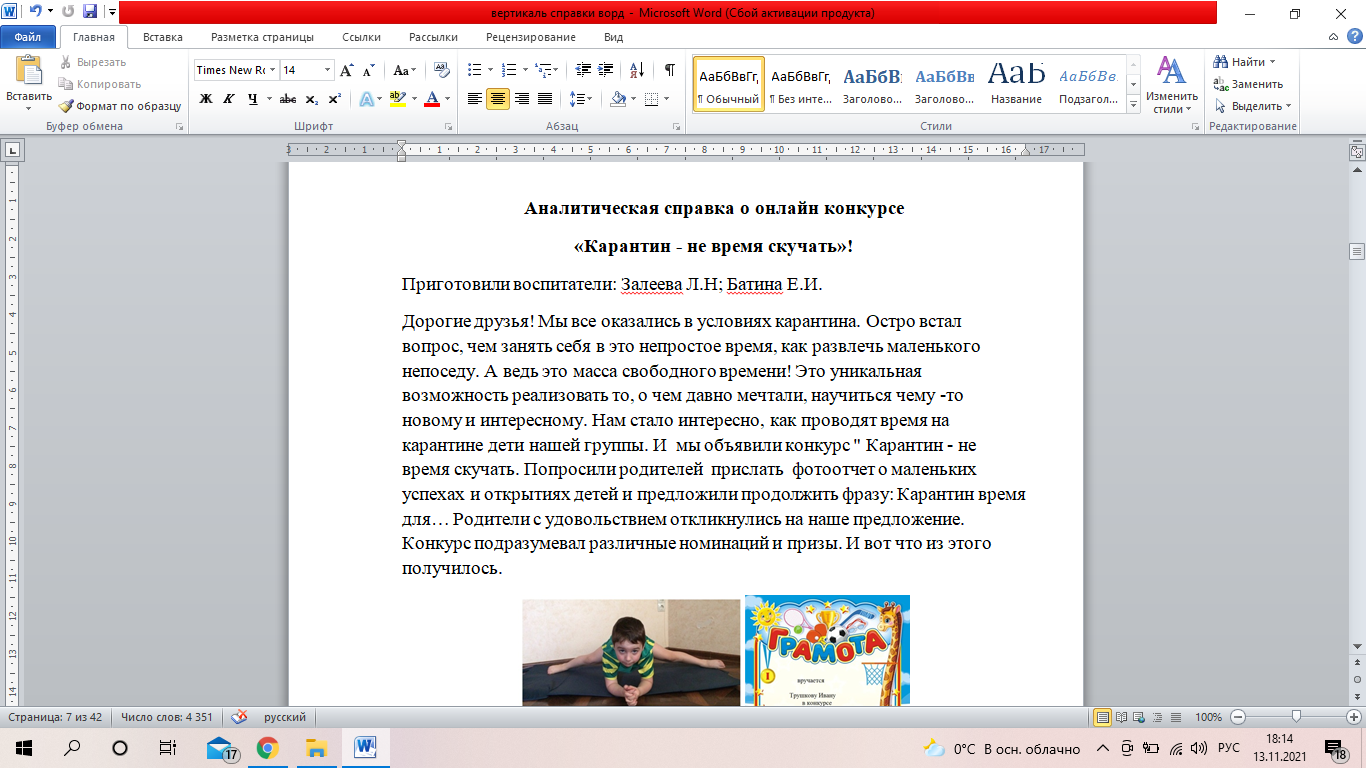 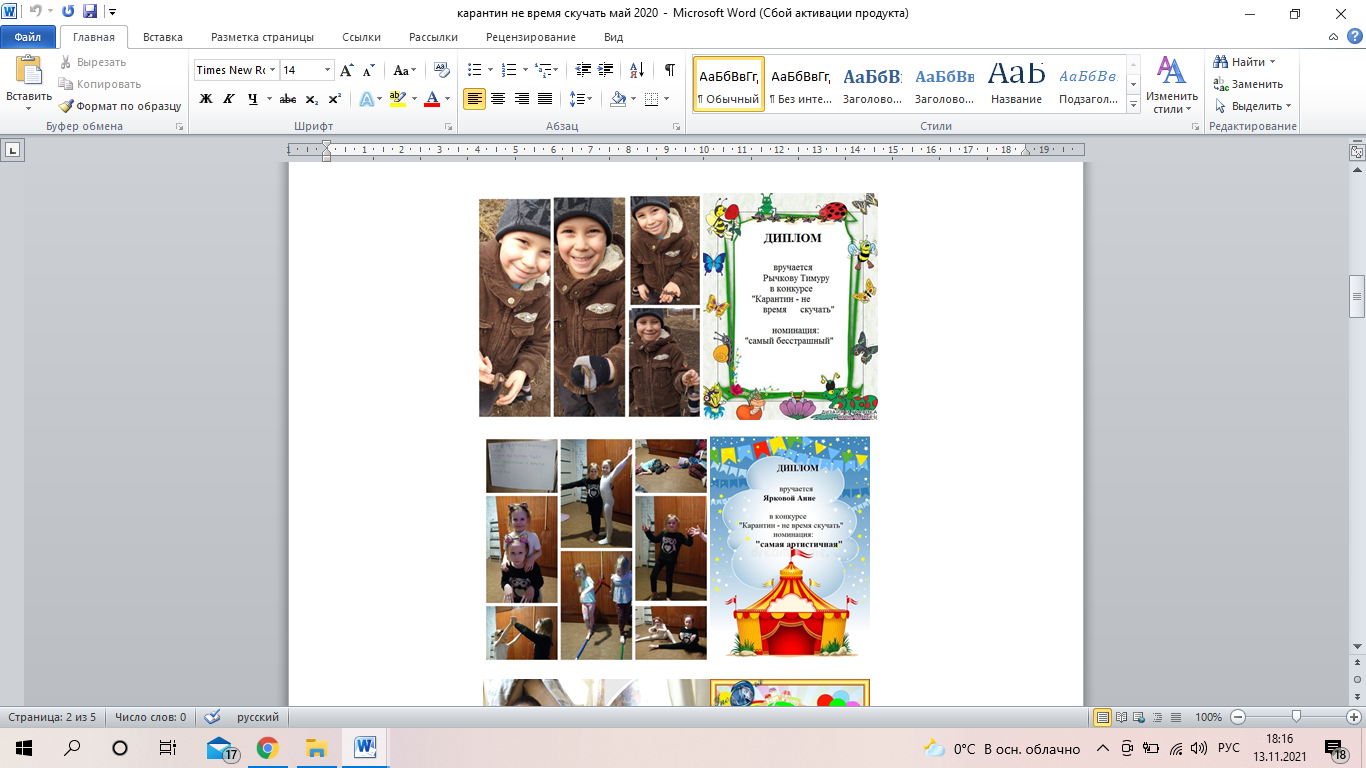 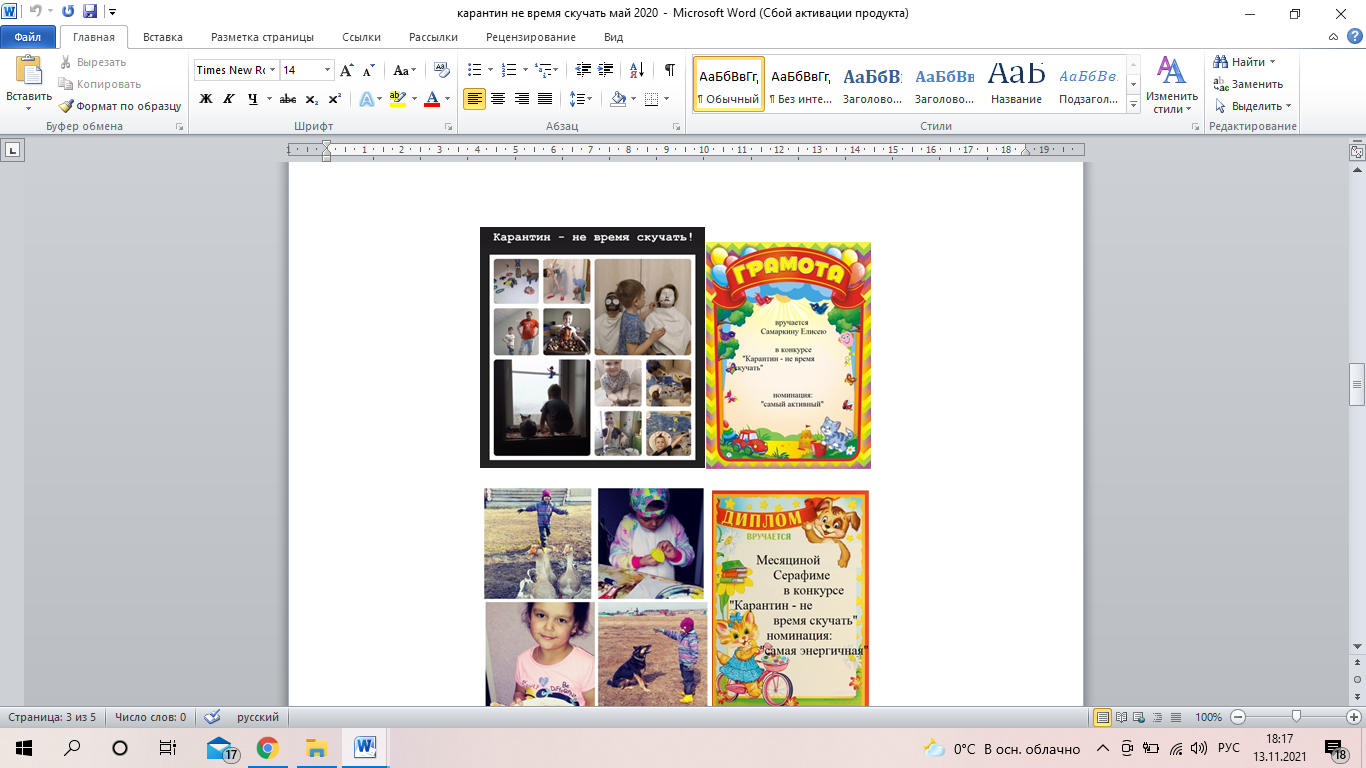 Онлайн конкурс: «Я и мой питомец»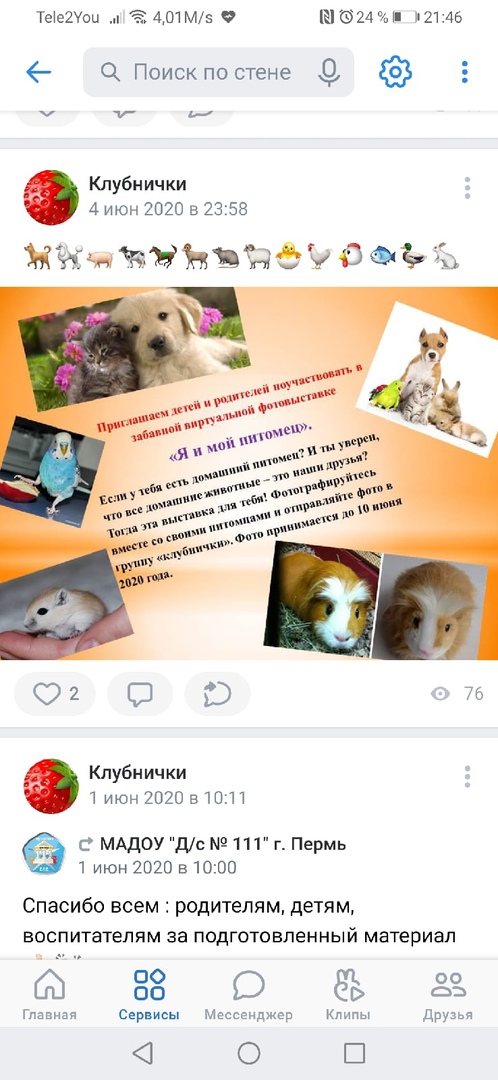 На карантине родители изготовили  дидактические игры: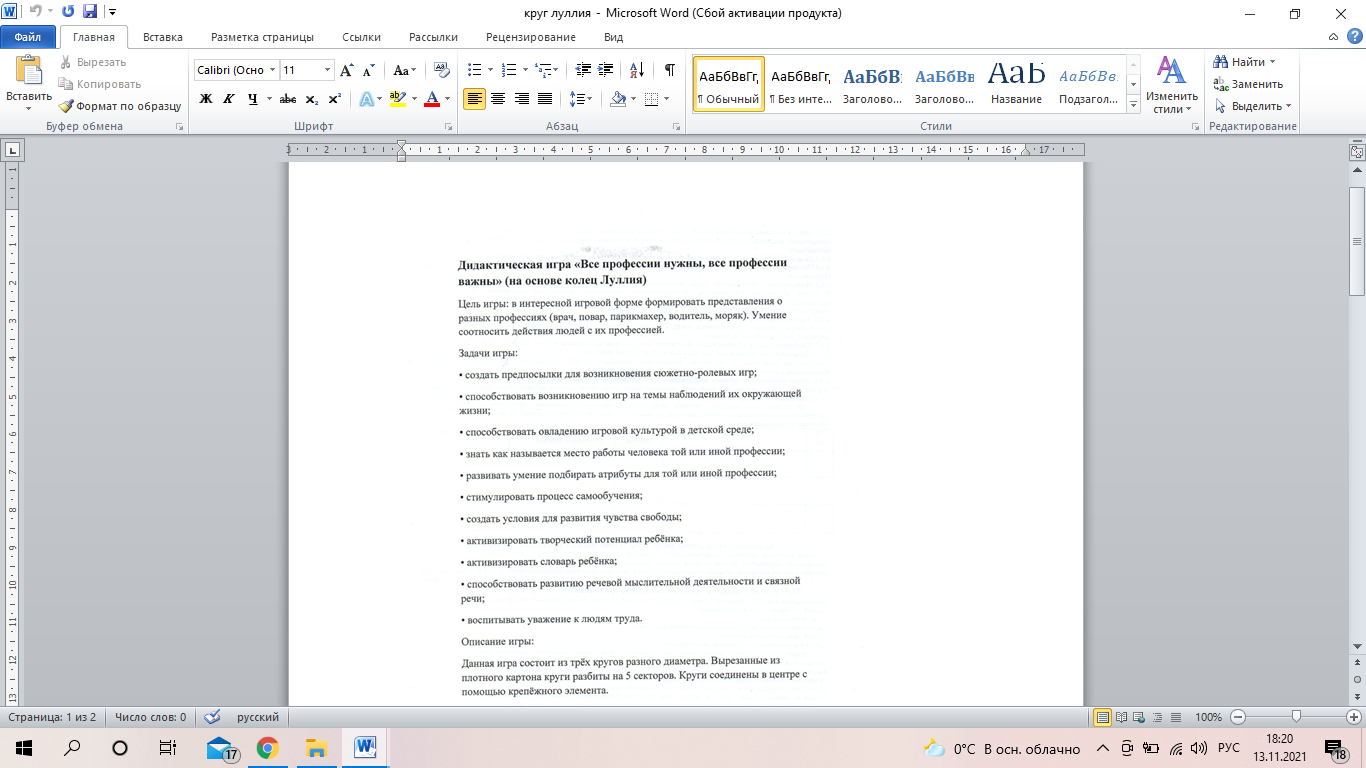 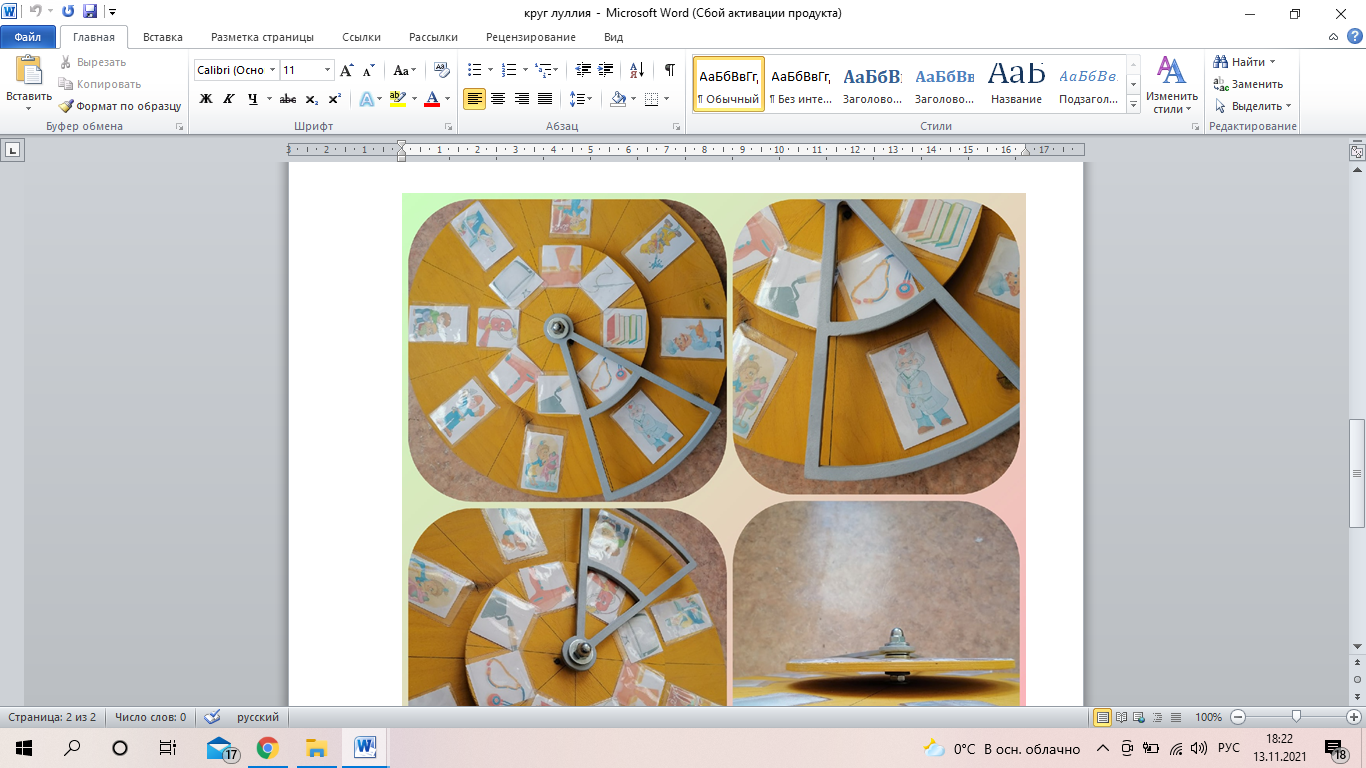 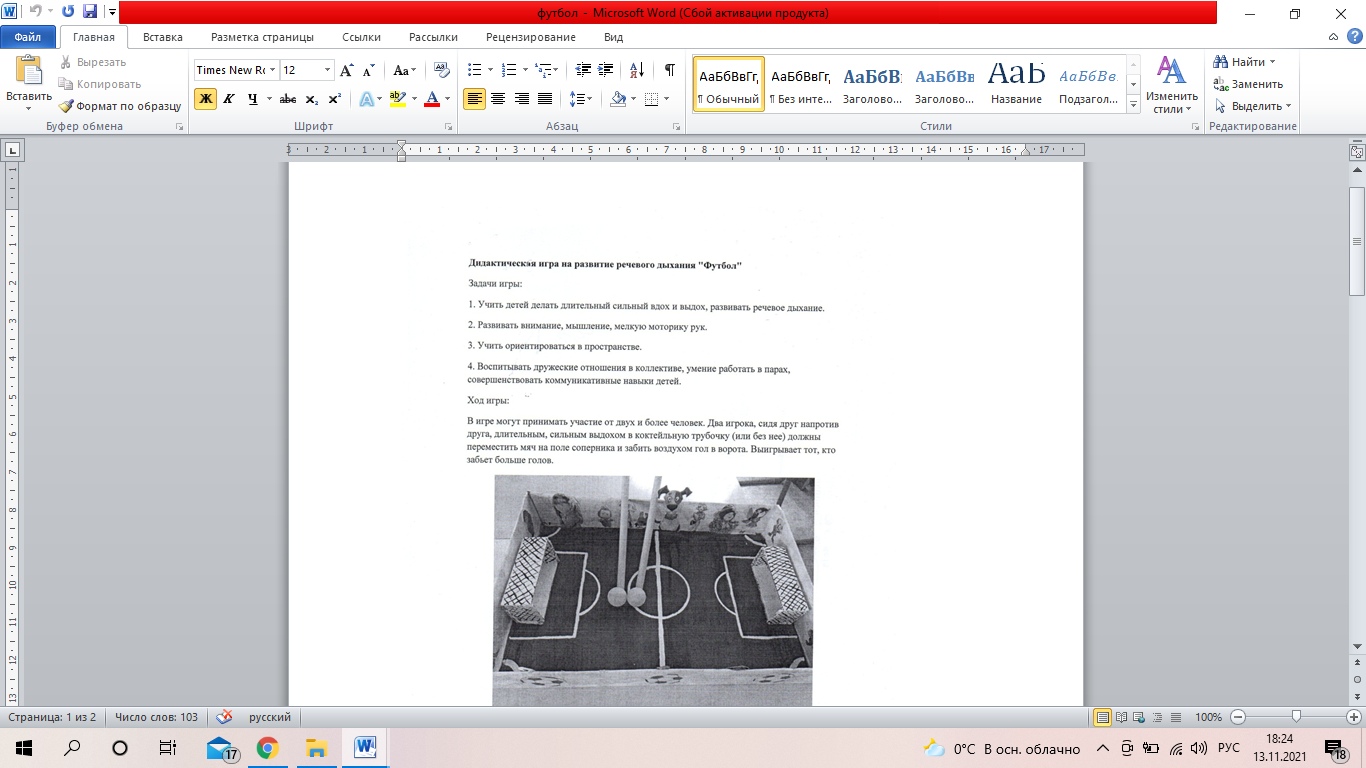 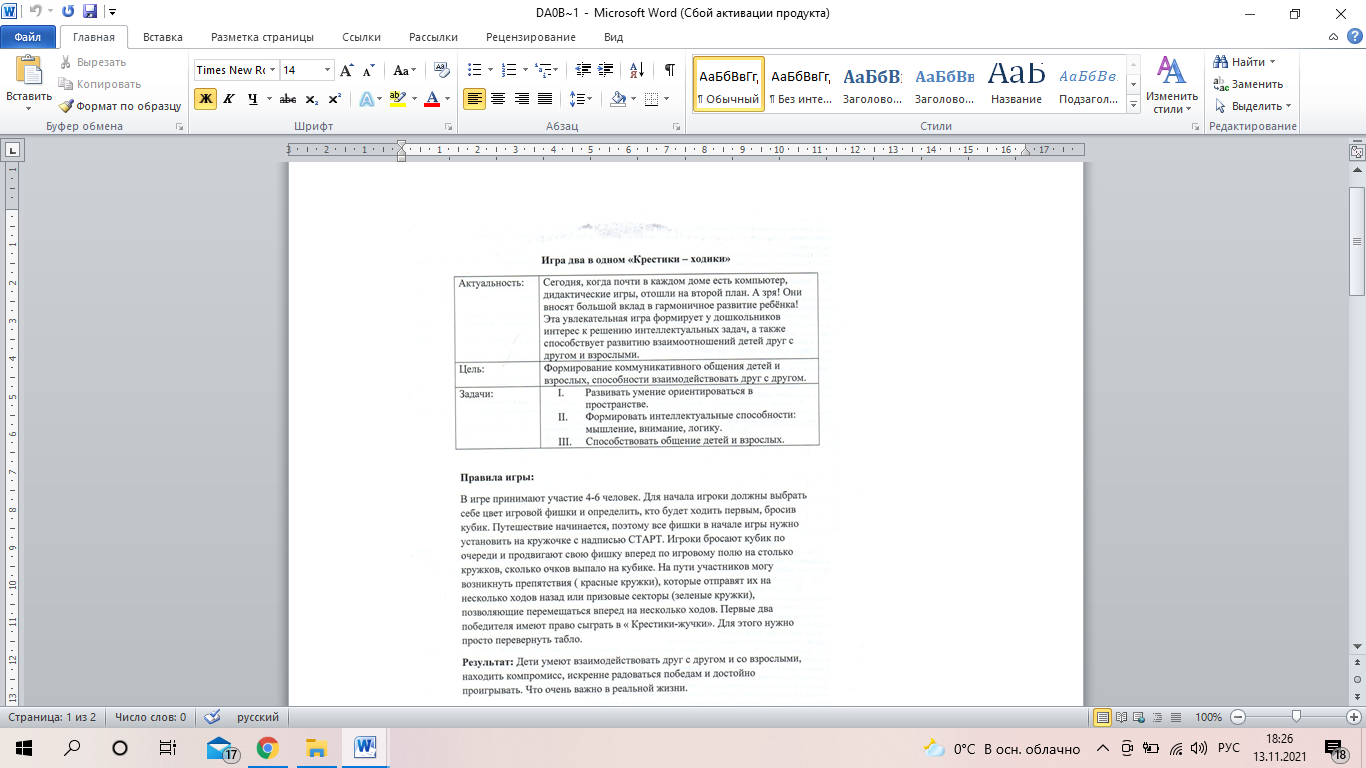 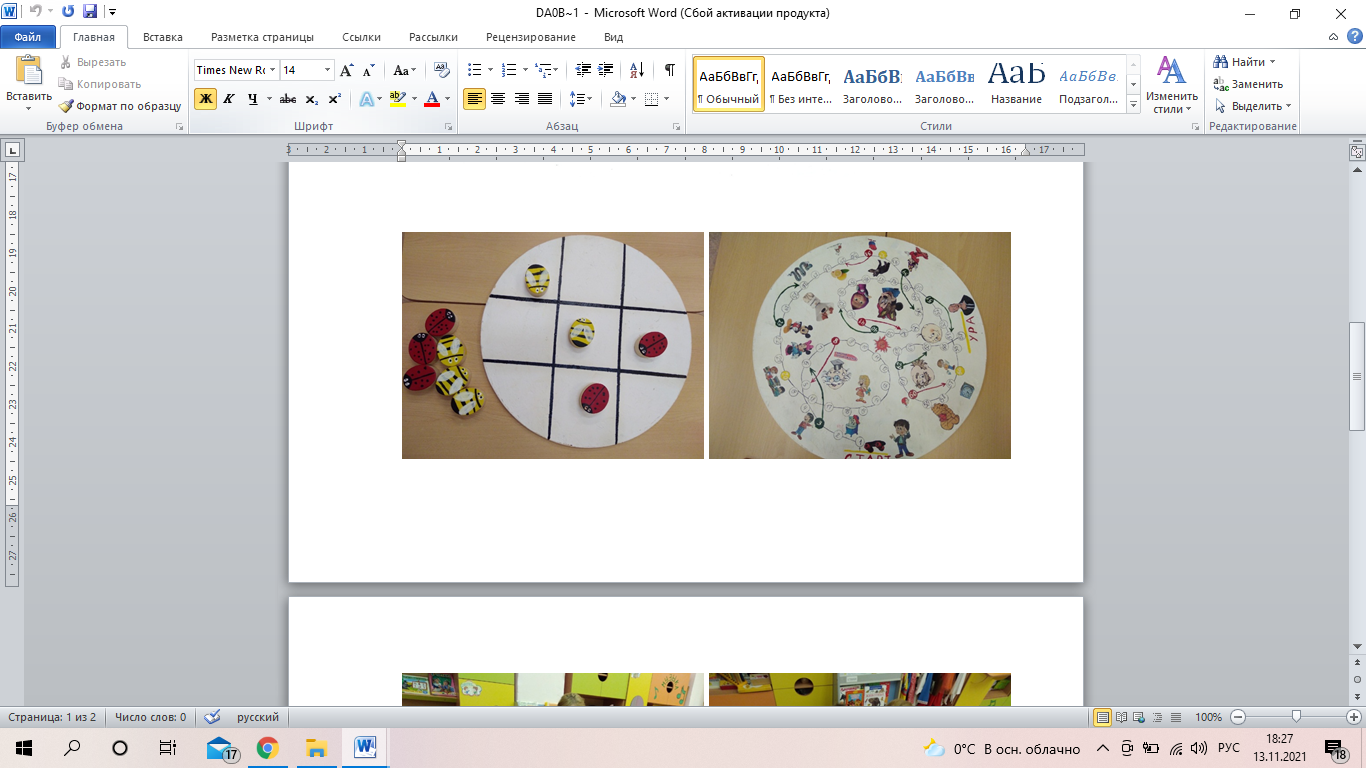 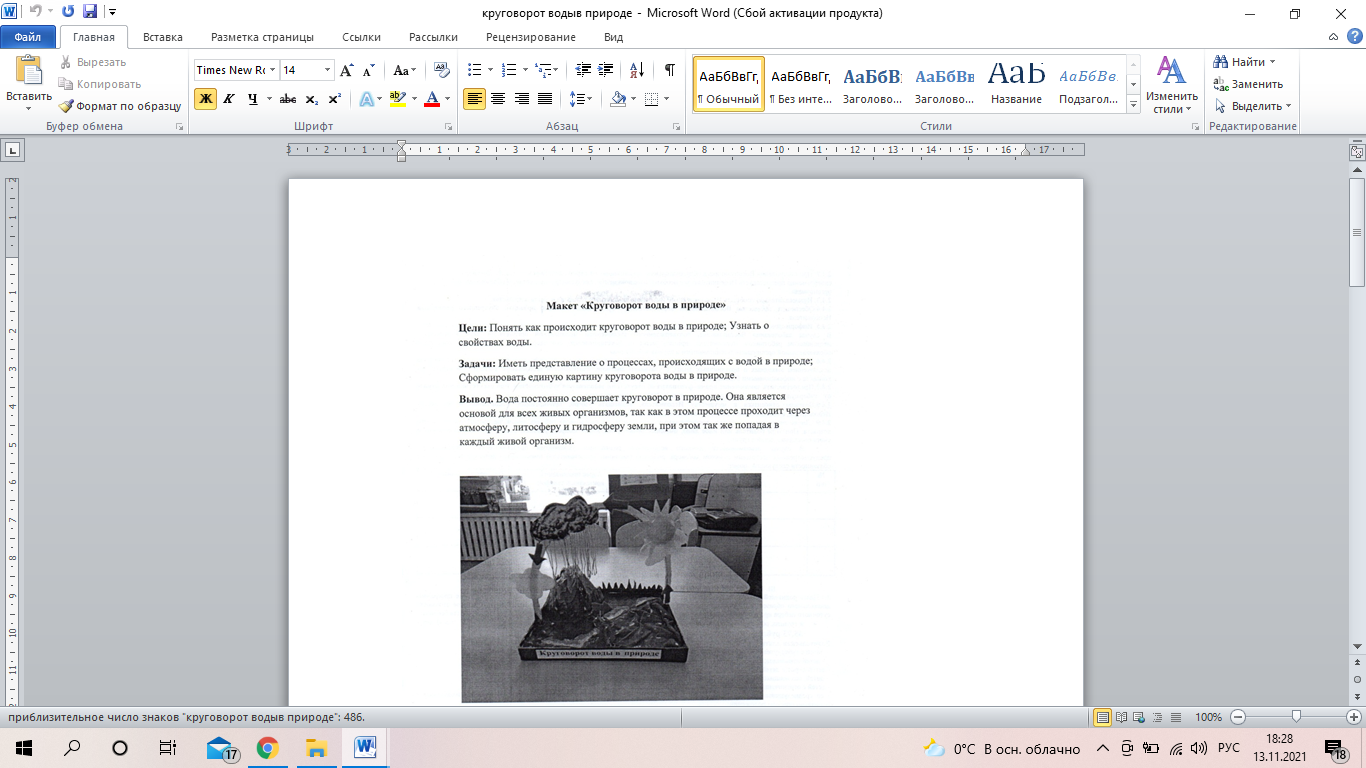 Участвовали во флешмобе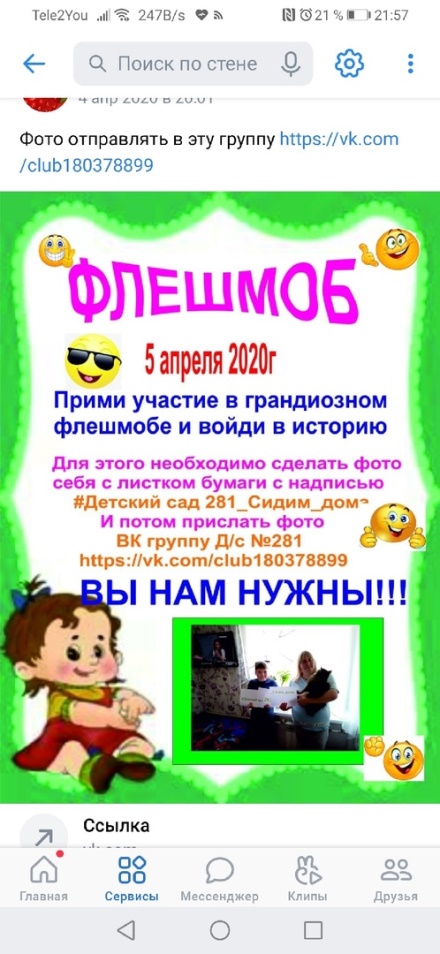 Участвовали в акции: 75 лет Великой победы!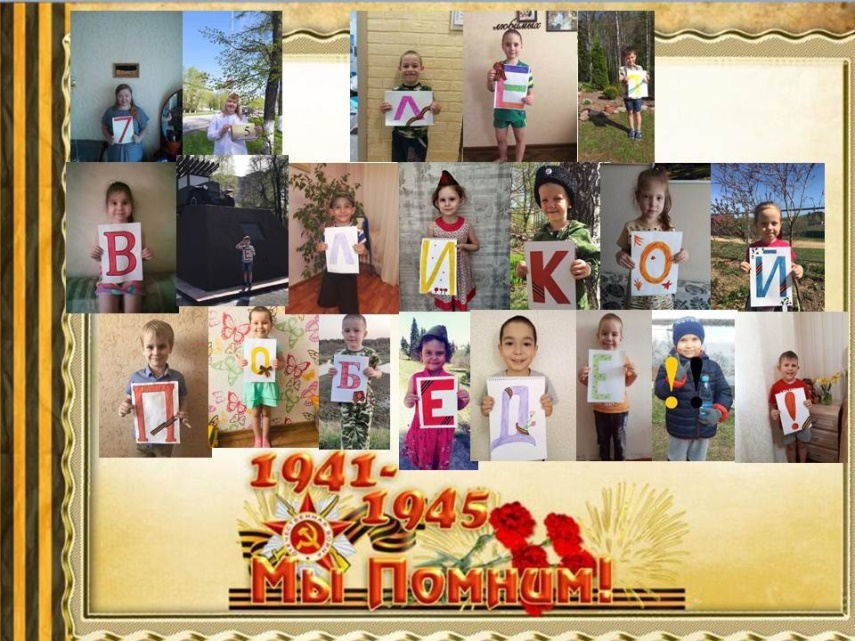 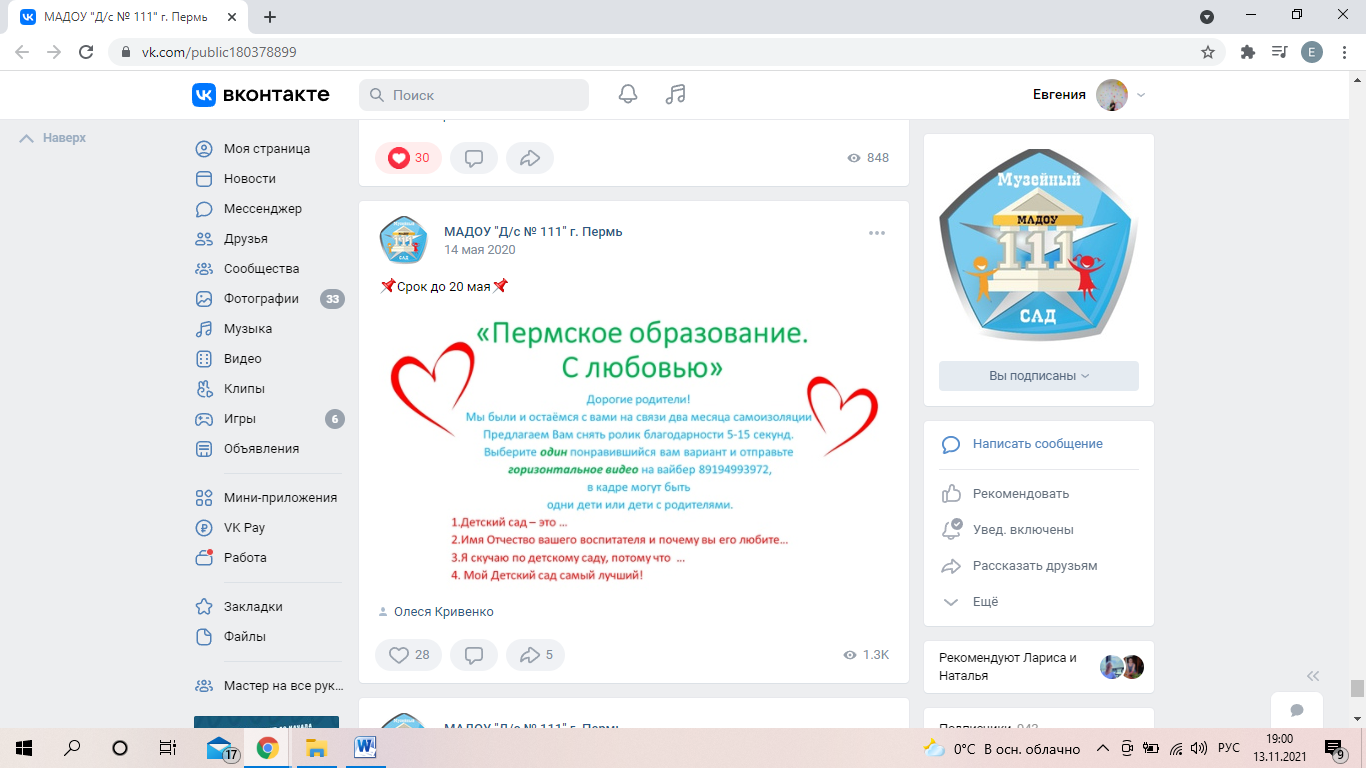 Онлайн фокусы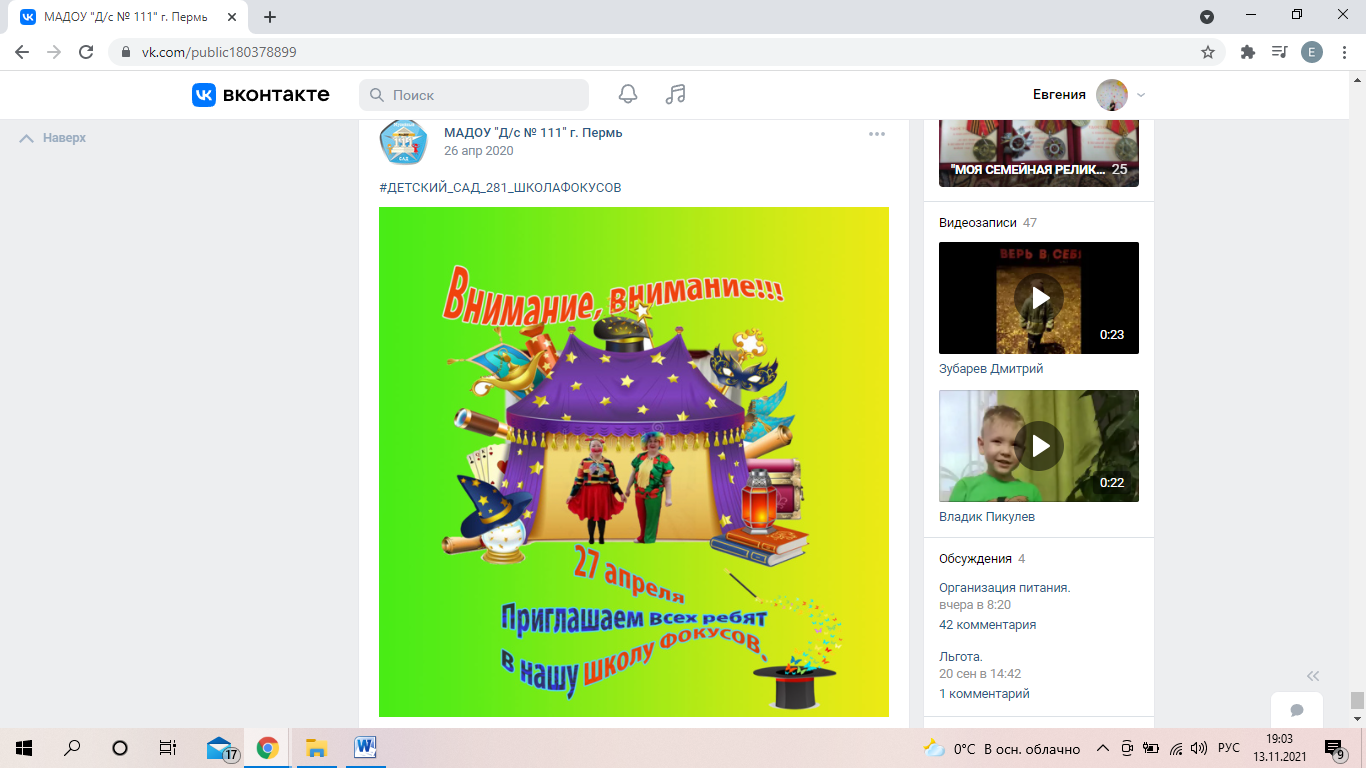 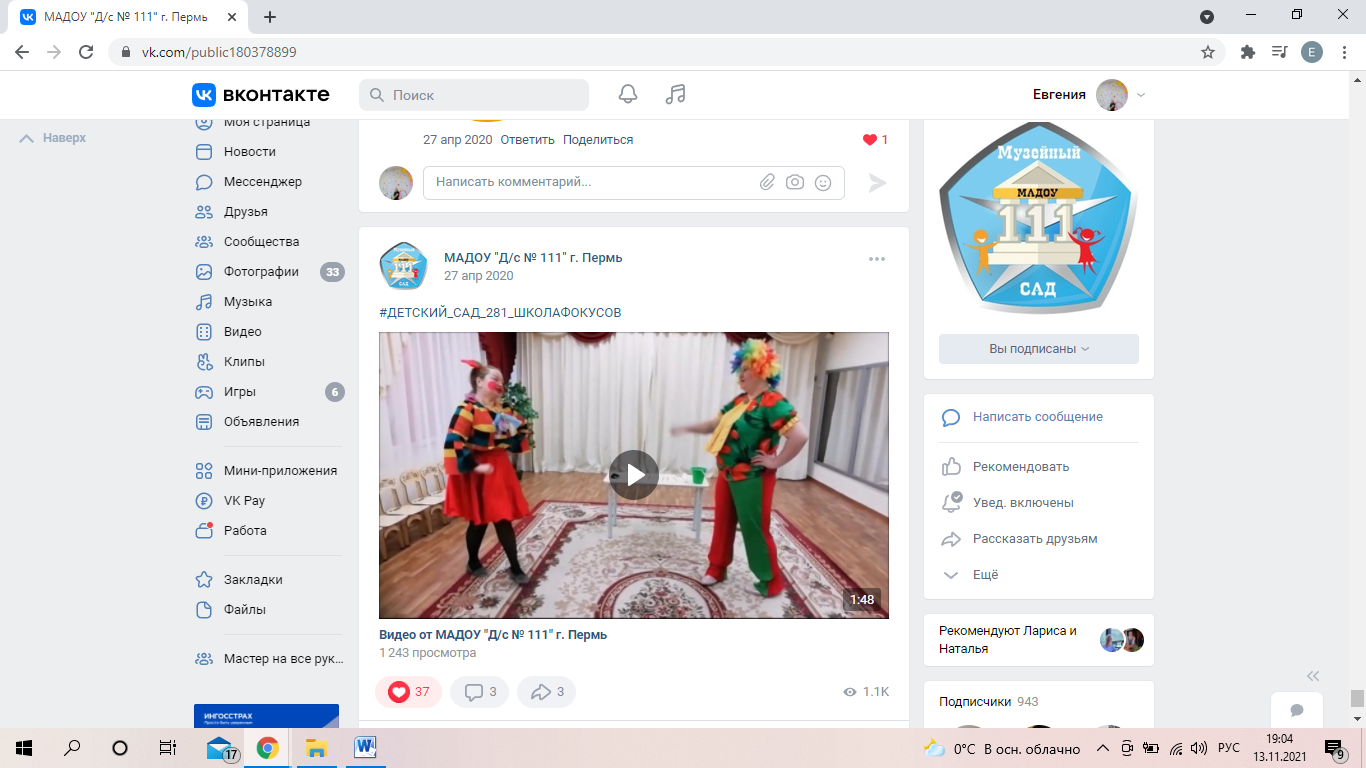 Участвовали в марафоне здоровья 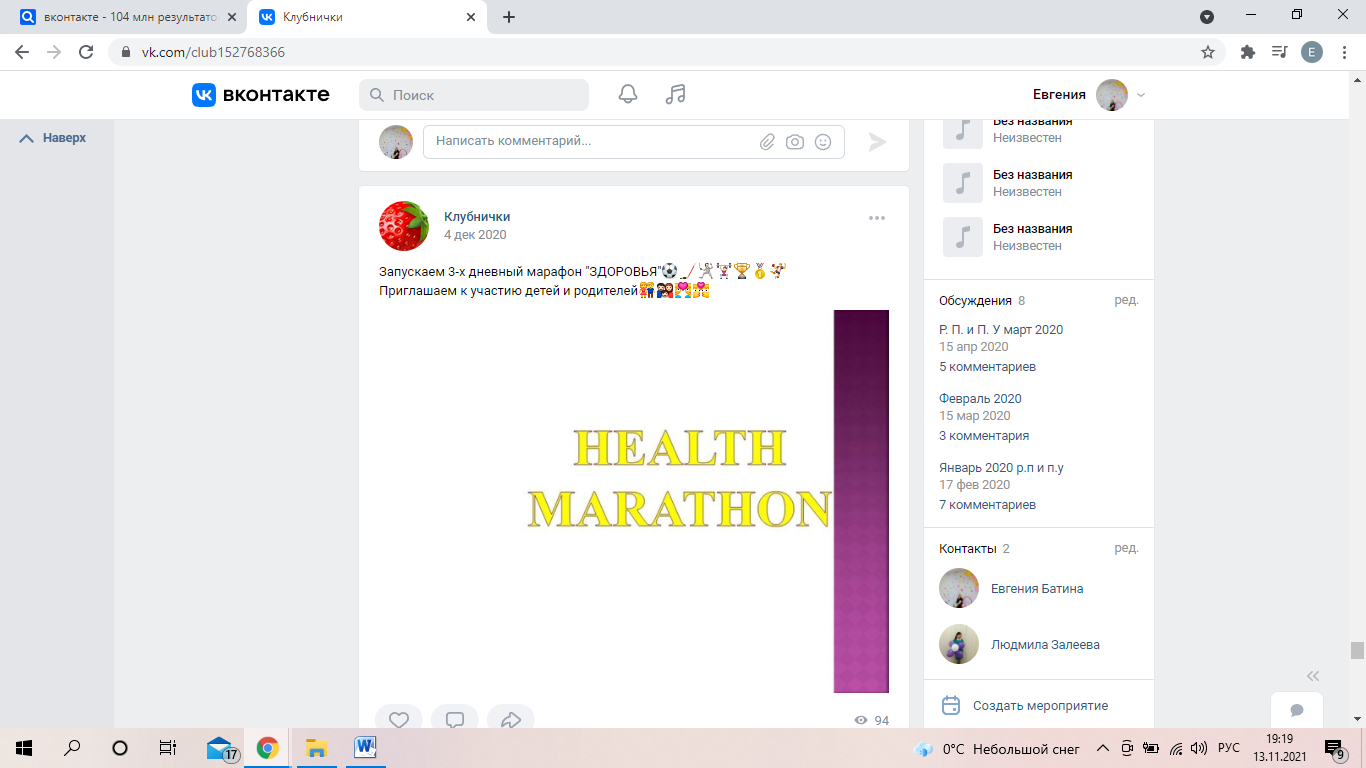 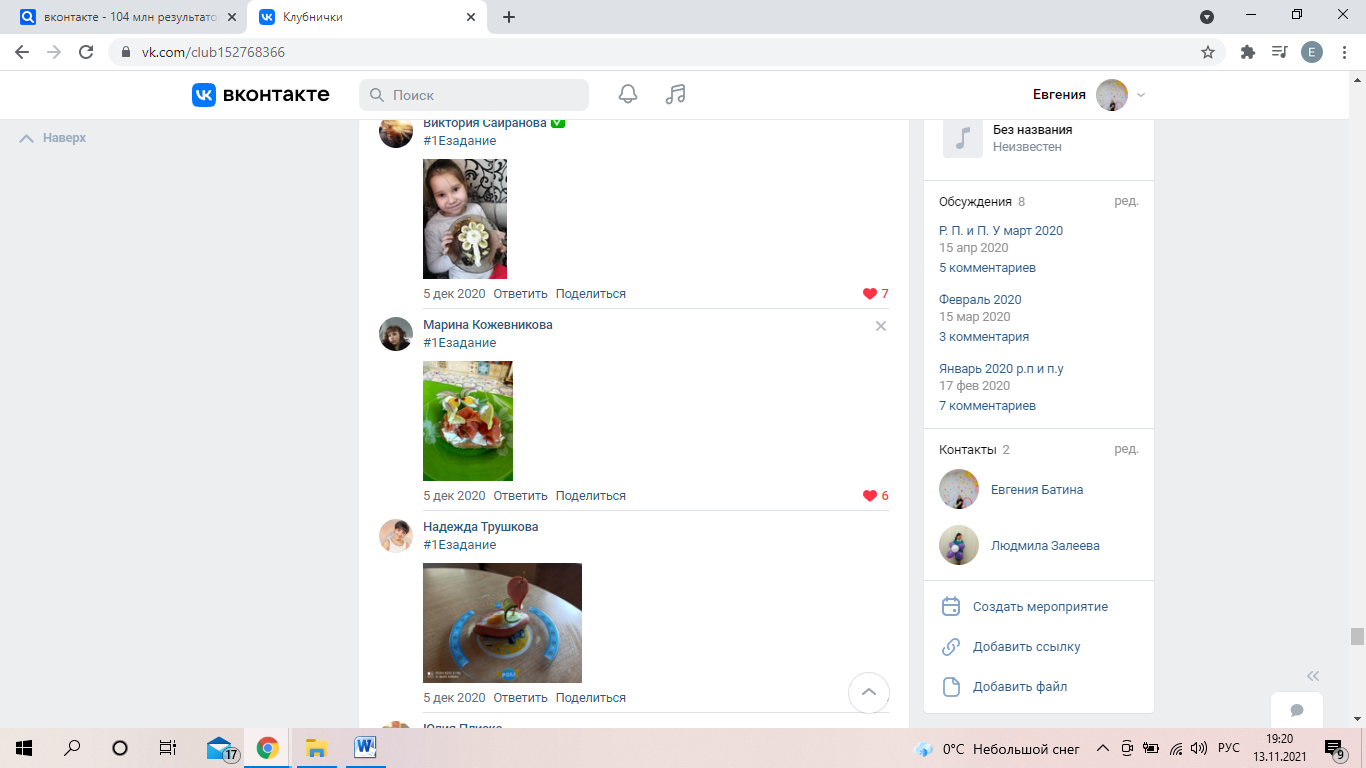 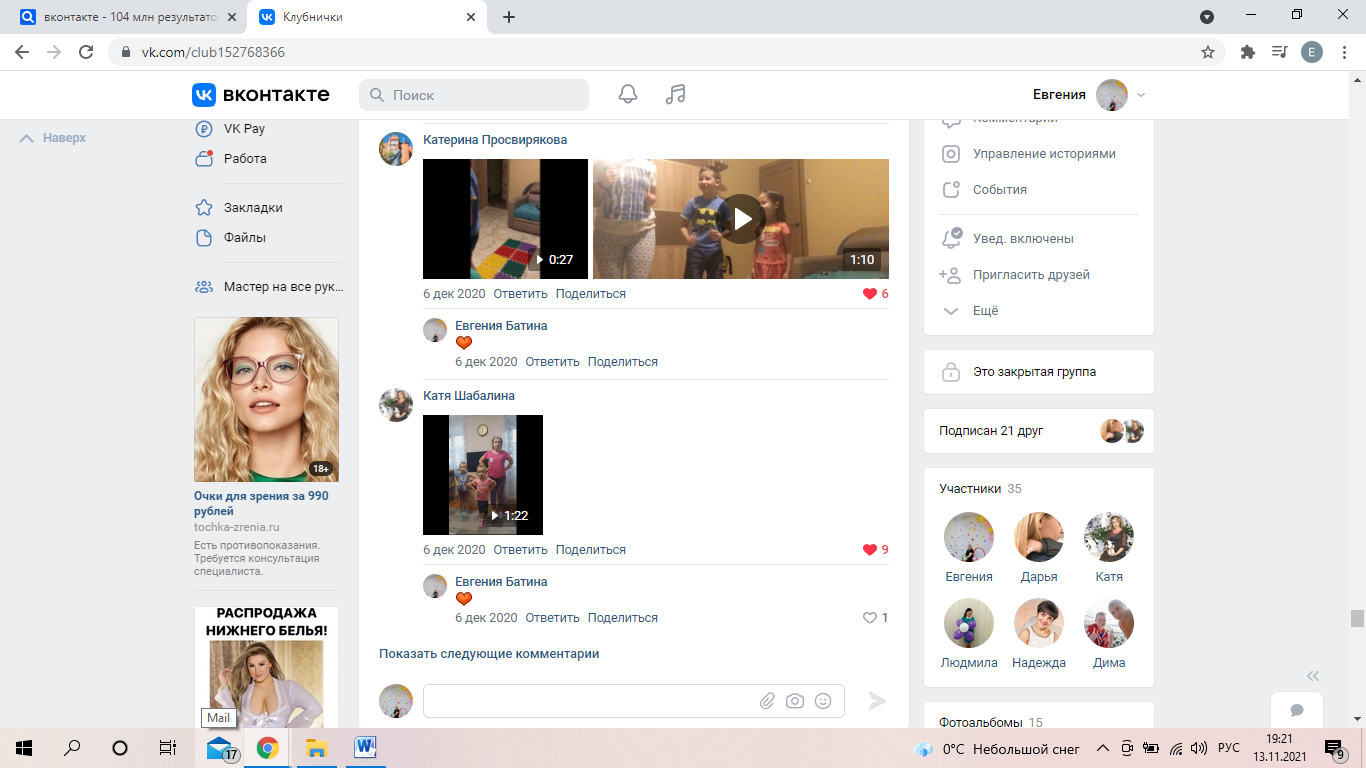 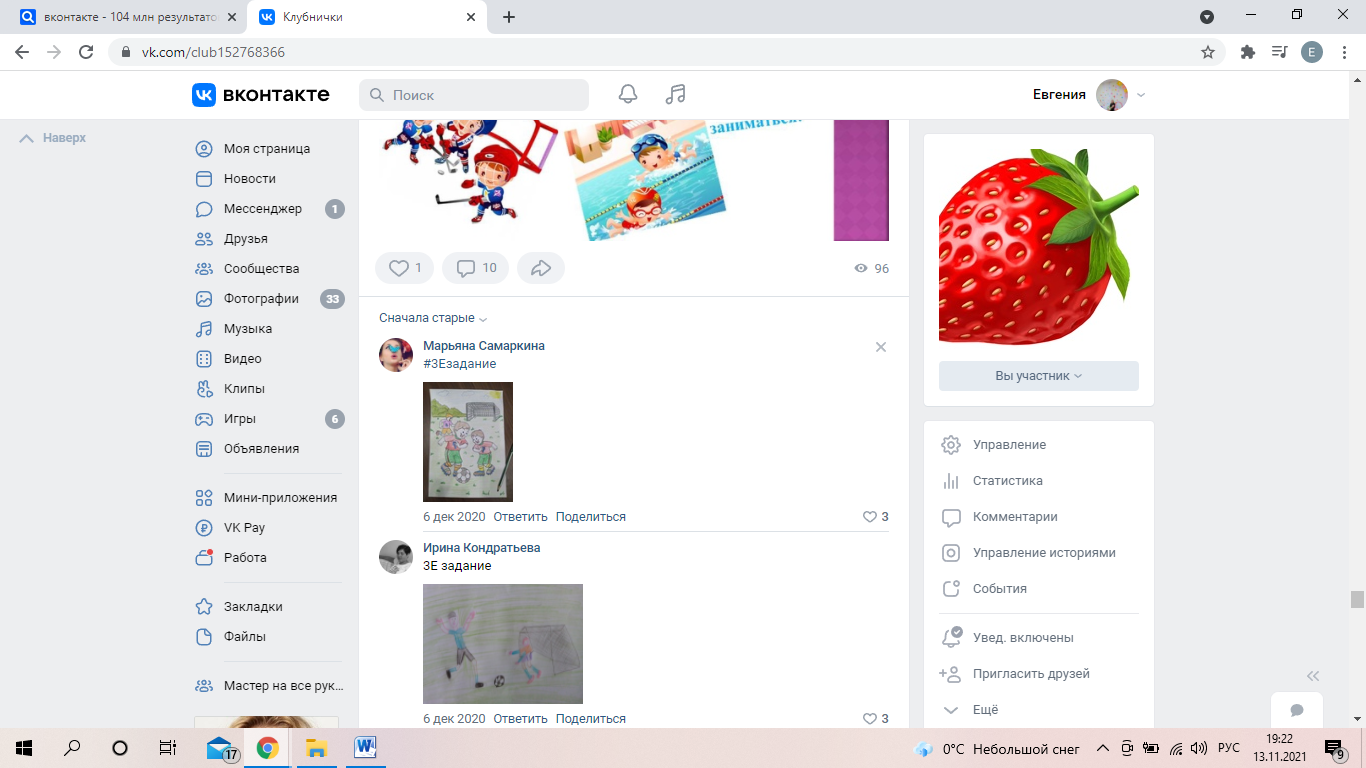 